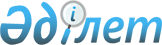 О внесении изменения в пункт 20 Положения о Консультативном комитете по информатизации, информационно-коммуникационным технологиям и защите информацииРешение Коллегии Евразийской экономической комиссии от 24 апреля 2017 года № 41
      Коллегия Евразийской экономической комиссии решила: 
      1. В пункте 20 Положения о Консультативном комитете по информатизации, информационно-коммуникационным технологиям и защите информации, утвержденного Решением Коллегии Евразийской экономической комиссии от 2 июня 2016 г. № 53, слова ", но не реже 1 раза в 2 месяца" исключить. 
      2. Настоящее Решение вступает в силу по истечении 30 календарных дней с даты его официального опубликования. 
					© 2012. РГП на ПХВ «Институт законодательства и правовой информации Республики Казахстан» Министерства юстиции Республики Казахстан
				
      Председатель Коллегии 
Евразийской экономической 
комиссии

Т. Саркисян 
